Szigorlat az osztatlan tanár szakosoknak  (levelező tagozat)NyelvészetI. Témakör: Leíró nyelvtan1. A magyar magánhangzó-harmónia és a hangtani hasonulások jellegzetességeiKassai Ilona (1998): A beszédlánc fonetikai jelenségei. In: Kassai Ilona: Fonetika. Budapest: Nemzeti Tankönyvkiadó, 169–191. siptár Péter (2006): Hangtan. In: Kiefer Ferenc (szerk.): A magyar nyelv. Budapest: Akadémiai Kiadó, 30–40.2. A magyar szófaji rendszer és a toldalékmorfémák vitatott kérdéseiKenesei István (2000): Szavak, szófajok, toldalékok. In: Kiefer Ferenc (szerk.) Strukturális magyar nyelvtan, Morfológia. Budapest: Akadémiai Kiadó, 75–136.Kenesei István (2016): A szófaj fogalmáról és meghatározásáról. In: Kas Bence (szerk.): „Szavad ne feledd!” Tanulmányok Bánréti Zoltán tiszteletére. Budapest: MTA NYTI, 81–92. T. Somogyi Magda (2000): Toldalékrendszerezésünk vitás kérdései. Budapest: Tinta Könyvkiadó.3. Újdonságok a magyar mondattanban, különös tekintettel a szórendi szabályokra és a vonzat/szabad bővítmény különbségére Kálmán László szerk. (2001): Magyar leíró nyelvtan. Mondattan I. Tinta Könyvkiadó, Bp. 9-93. oldal http://budling.nytud.hu/~kalman/arch/konyv01.pdf Kálmán László – Nádasdy Ádám (2007): Hárompercesek a nyelvről. A szerkezetek tartománya. (kb. 44-55. oldal.) http://budling.hu/~kalman/arch/popular/hajnali.pdf 	Kálmán László - Trón Viktor (2007): Bevezetés a nyelvtudományba. 5. fejezet: Mondattan. (kb. 60-75. oldal.) http://budling.hu/~kalman/course/bevezetes/kalmanTron.pdf Kenesei István szerk. (2011): A nyelv és a nyelvek. Mondatok. Bp.: Akadémiai Kiadó, kb. 125-142. oldalKomlósy András (1992): Régensek és vonzatok. kb. 305-321. oldalak In: Kiefer (szerk.): Strukturális magyar nyelvtan I. Mondattan. Budapest, Akadémiai Kiadó. http://www.nytud.hu/publ/smny/mondattan.pdf4. Egy új nyelvtani tananyag ismertetése(Bánréti-féle NYKIT vagy a 4*12 mondat alapján a generatív grammatika oktathatósága vagy Szabó Veronika javaslatai)Medve Anna, Farkas Judit és Szabó Veronika (2010): 4×12 mondat. Elemzések. Iskolakultúra, Veszprém. 7-36. oldal. http://mek.oszk.hu/10100/10114/10114.pdf Medve Anna – Szabó Veronika (2010): A mondattani elemzés lehetőségei az általános iskolában. In: Anyanyelv-pedagógia 2010/1. http://www.anyanyelv-pedagogia.hu/cikkek.php?id=235Szabó Veronika (2013): A semleges mondat. Egy felső tagozatosoknak szóló mondattani tananyag koncepciója. 75-103. oldalak. PhD-értekezés. PTE BTK Nyelvtudományi Doktori Program, Pécs. http://nydi.btk.pte.hu/sites/nydi.btk.pte.hu/files/pdf/Szabo_Veronika2013_disszertacio.pdf Szabó Veronika (2015): Javaslatok az egyszerű semleges mondat tanításához a felső tagozaton. In: Anyanyelv-pedagógia 2015/3. http://www.anyanyelv-pedagogia.hu/cikkek.php?id=581NYKIT-ről:Viszket Anita (2011): Mondattan a közoktatásban. In: Hungarológiai évkönyv (2011). 12. évfolyam. 1. szám. 291-302. oldal. http://epa.oszk.hu/02200/02287/00012/pdf/Hungarologiai_Evkonyv_12_291-302.pdf Gugi Boglárka (2008): Képességfejlesztés a grammatika területén (Bánréti Zoltán programjáról, taneszközeiről és azok átdolgozásáról). In: Medve Anna – Szépe György (szerk.): Anyanyelvi nevelési tanulmányok 3. Iskolakultúra, Budapest. 32–42. http://mek.oszk.hu/08400/08432/08432.pdf Alternatív tananyagok:A Fiatal Nyelvészek Munkaközössége által folytatott kísérleti középiskolás anyanyelvi nevelési program publikációi. http://www.nytud.hu/oszt/elmnyelv/komlosy/publist.html (innen letölthető munkafüzetek)Bánréti Zoltán: Nyelvtan és Kommunikáció I. Munkatankönyv az általános iskolák 5-6. osztályai számára. Echo PR, 1990, 1991, 1992. 1993. (A Nyelvészeti Szakkönyvtárban elérhetőek, D229, http://nyelvtud.btk.pte.hu/content/szakkonyvtar)Bartalis Boróka, Köllő Zsófia, Orbán Zsuzsa-Lilla, Szőcs Hedviga, Tamás Adél (2017): Magyar nyelv és irodalom (anyanyelv). https://manuale.edu.ro/manuale/Clasa%20a%20V-a/Limba%20si%20literatura%20materna%20maghiara/Norand/A438.pdfHoffmann Ottó tankönyvei, a Nyelvészeti Szakkönyvtárban (D229) megtalálhatóak, http://lingua.btk.pte.hu/nytkonyvtar/root/_kereso/keres2.asp?keres=1 itt kellene Hoffmann Ottó nevére keresni mint szerzőére.NYKIT: Bánréti Zoltán tananyagai, ugyancsak a Szakkönyvtárban, Bánréti Zoltán nevére keresveA Fiatal Nyelvészek Munkaközössége által folytatott kísérleti középiskolás anyanyelvi nevelési program (Finyemu): http://www.nytud.hu/oszt/elmnyelv/komlosy/publist.html. A történetéről született egy szakdolgozat: Csokona Csilla: A Fiatal Nyelvészek Munkaközösségének története, http://lingua.btk.pte.hu/nytkonyvtar/root/_kereso/kiadvany.asp?id=4917Kálmán László és Molnár Cecília alternatív tananyaga ("Szövegértés– szövegalkotás integrált anyanyelvi tananyag elkészítése a nyelvi rész vezető fejlesztője, HEFOP keret, Sulinova Kht"): http://budling.nytud.hu/~kalman/arch/popular/. https://magyartanarok.wordpress.com/taneszkozok/5.  A szöveg fogalmának értelmezései; elemzési szempontokDe Beaugrande, R.-Dressler, W. (2000): Bevezetés a szövegnyelvészetbe. Budapest: Corvina.Petőfi S. János (2004): A szöveg fogalmának, valamint megformáltságának értelmezése. In: A szöveg mint komplex jel. Budapest: Akadémiai, 27–70.II. Témakör: Alkalmazott nyelvészet6. A nyelvelsajátítás elméletei, szakaszai Cole, Michael, Sheila R. Cole (2006): Fejlődéslélektan. Osiris: Bp. 8. fejezet: Nyelvelsajátítás. 300–339.Gósy Mária (2005): Pszicholingvisztika. Budapest: Osiris, 6. fejezetKovács Ilona, Szamarasz Vera Zoé (szerk.) (2006): Látás–nyelv–emlékezet. Typotex: Bp. 95–109.7. A szociolingvisztika egyik kiemelt kutatási területeCseresnyési László (2004): Nyelvek és stratégiák. Budapest: Tinta.Csernusné Ortutay Katalin – Forintos Éva (szerk.) (2000): Nyelvi jogok. Nyelv, politika, oktatás. Veszprém: Veszprémi Egyetemi Kiadó.Kiss Jenő (1995): Társadalom és nyelvhasználat. Szociolingvisztikai alapfogalmak. Budapest: N. Tankönyvkiadó. Szépe György (2001): Nyelvpolitika: múlt és jövő. Pécs: Iskolakultúra. Iskolakultúra-könyvek 7.Wardhaugh, R. (1995): Szociolingvisztika. Budapest: Osiris. Budapest.8. A nyelvoktatásban alkalmazott nyelvészet komplex megközelítése: anyanyelvi nevelés – idegennyelv-oktatás – a magyar mint idegen nyelv.Hegedűs Rita (2004): Magyar nyelvtan. Formák, funkciók, összefüggések. Tinta, Budapest.Medgyes Péter (1995): Kommunikatív nyelvoktatás. Eötvös József Könyvkiadó, Budapest.Szépe György (2011): A folyton megújuló nyelvészet. Szerk.: Terts István. Tinta, Budapest.9. A retorika interdiszciplináris kapcsolatrendszereAczél Petra (2009): Új retorika. Kalligram, Pozsony, 15–75.10. Az alkalmazott nyelvészet valamely (további) szakterületének bemutatása(pl. fordítástudomány, kontrasztív nyelvészet, nyelvpedagógia, mérés-értékelés, nyelvtechnológia stb.)Balázs Géza (szerk.) (2011): Nyelvészetről mindenkinek. Inter, Budapest.Bárdos Jenő (2000): Az idegen nyelvek tanításának elméleti alapjai es gyakorlata. N. Tankönyvkiadó, Budapest.Bárdos Jenő (2002): Az idegen nyelvi mérés és értékelés elmélete és gyakorlata. Nemzeti Tankönyvkiadó, Budapest.Fodor István (2001): Mire jó a nyelvtudomány? Balassi, Budapest.Kárpáti Eszter (szerk.) (2003): Szöveggyűjtemény az alkalmazott nyelvészet tanulmányozásához. Aula, Budapest.Klaudy Kinga (1994): A fordítás elmélete és gyakorlata. Scholastica, Budapest.Szépe György (2011): A folyton megújuló nyelvészet. Szerk.: Terts István. Tinta, Budapest.Szűcs Tibor (2006): A kontrasztív nyelvészet szerepe a magyar mint idegen nyelv tanításában. In: Hegedűs Rita – Nádor Orsolya (szerk.): Magyar nyelvmester. Tinta, Budapest. 97–111.Prószéky Gábor – Olaszy Gábor – Várady Tamás (2006): Nyelvtechnológia. In: Kiefer Ferenc főszerk.: Magyar nyelv. Akadémiai Kiadó. Bp., 1038-1073. oldal https://www.tankonyvtar.hu/hu/tartalom/tamop425/2011_0001_536_MagyarNyelv/ch34.html Viszket Anita (2014): A számítógépes nyelvészet és a tanítás. In: Fancsaly Éva – Szabó Veronika – Viszket Anita: A nyelvtanról három megközelítésben – magyartanárjelölteknek. http://polc.ttk.pte.hu/tamop-4.1.2.b.2-13/1-2013-0014/2/3_a_szmtgpes_nyelvszet_s_a_tants.html  stb.III. Témakör: Finnugor és magyar nyelvtörténet11. Egy szabadon választott uráli nyelvcsaládba tartozó nép hagyományos és mai anyagi és szellemi kultúrájaCsepregi Márta (szerk.) (1998): Finnugor kalauz.  Budapest: PanorámaKerezsi Ágnes (2008): Az uráli népek néprajza. Piliscsaba: Pázmány Péter Katolikus Egyetem12.  A magyar mint finnugor nyelv, azaz bizonyítsa be a magyar nyelv finnugor eredetét.Csepregi Márta (1986): A finn mint rokon nyelv. Budapest: TankönyvkiadóUráli Etimológiai Adatbázis: http://www.uralonet.nytud.hu/Bereczki Gábor (1998): A magyar nyelv finnugor alapjai. Budapest: Tankönyvkiadó.13. A magyar hangrendszer kialakulása (különös tekintettel az ősmagyar kori mássalhangzó-változásokra, az ómagyar kori magánhangzó-változásokra, valamint a finnugor előzményekkel nem rendelkező hangokra).Bereczki Gábor (1998): A magyar nyelv finnugor alapjai. Budapest: Tankönyvkiadó.Kiss Jenő – Pusztay Ferenc (2005): Magyar nyelvtörténet. Budapest: Osiris Kiadó.É. Kiss Katalin – Gerstner Károly – Hegedűs Attila (2013): Fejezetek a magyar nyelv történetéből. Egyetemi jegyzet magyar szakos BA-hallgatók részére. Piliscsaba.
Fazakas Emese (2008): A magyar nyelv kis történeti nyelvtana. Egyetemi Műhely Kiadó, Kolozsvár.
Fazakas Emese (2017): Bevezetés az általános és magyar nyelvtörténetbe: nyelvi változások, a magyar helyesírás és szókincs története. Egyetemi Műhely Kiadó, Kolozsvár. 14. A magyar nyelv névszói és igei szuffixumainak kialakulása.Bereczki Gábor (1998): A magyar nyelv finnugor alapjai. Budapest: Tankönyvkiadó.Kiss Jenő – Pusztay Ferenc (2005): Magyar nyelvtörténet. Budapest: Osiris Kiadó.Kiefer Ferenc (szerk.): A magyar nyelv. Budapest: Akadémiai Kiadó,  315–437.É. Kiss Katalin – Gerstner Károly – Hegedűs Attila (2013): Fejezetek a magyar nyelv történetéből. Egyetemi jegyzet magyar szakos BA-hallgatók részére. Piliscsaba.
Fazakas Emese (2008): A magyar nyelv kis történeti nyelvtana. Egyetemi Műhely Kiadó, Kolozsvár.
Fazakas Emese (2017): Bevezetés az általános és magyar nyelvtörténetbe: nyelvi változások, a magyar helyesírás és szókincs története. Egyetemi Műhely Kiadó, Kolozsvár. 15. A Halotti beszéd és könyörgés nyelvtörténeti tanulságai.Dömötör Adrienne (2006): Régi magyar nyelvemlékek (A kezdetektől a XVI. század végéig). Budapest: Akadémiai Kiadó.Bárczi Géza (1982): A Halotti Beszéd nyelvtörténeti elemzése. Akadémia Kiadó, Budapest.Mészöly Gedeon (1982): Népünk és nyelvünk. Válogatott tanulmányok. Válogatta, szerkesztette Szathmári István. Budapest: Gondolat Kiadó, 348–495. Bereczki Gábor (1998): A magyar nyelv finnugor alapjai. Budapest: Tankönyvkiadó.Kiss Jenő – Pusztay Ferenc (2005): Magyar nyelvtörténet. Budapest: Osiris Kiadó.
A. Molnár Ferenc 1985. Mige ocota wla (A Halotti Beszéd értelmezéséhez 1.) MNy. 81: 442–53. 
A. Molnár Ferenc 1986. Fee (A Halotti Beszéd értelmezéséhez 2.). MNy. 82: 169–90. 
A. Molnár Ferenc 1997. A Halotti Beszéd magyarázatához (1.). MNy. 93: 207–16. 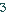 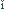 